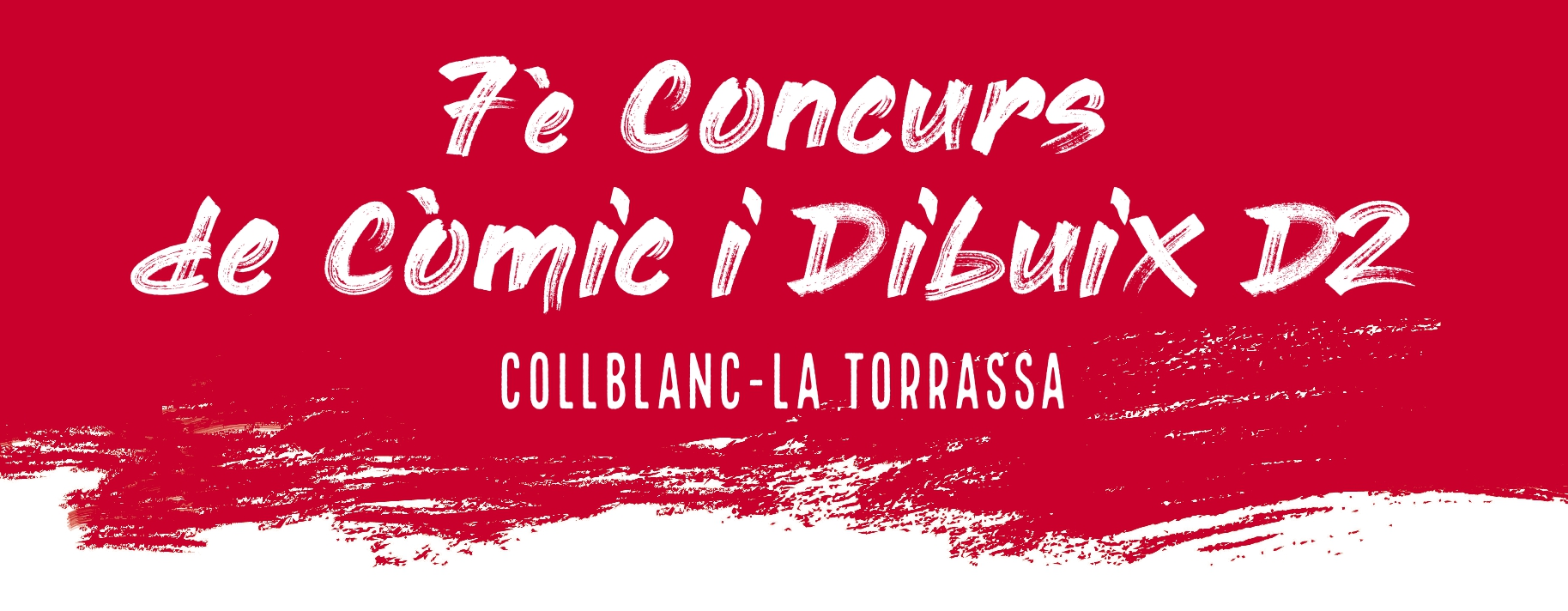 Podran participar totes aquelles persones que tinguin entre 6 mesos i 25 anys. Cada participant podrà presentar un màxim de dos treballs, individualment o de forma conjunta (“Família i amics” i “Explica’m i dibuixa”).  (*) A la Categoria “Explica’m i dibuixa” , la gent gran explica històries i experiències on apareixen indrets, monuments o edificis singulars de Collblanc –la Torrassa, i el jovent  les dibuixen.La participació és lliure i gratuïta. Els/les participants donen la seva autorització perquè la Coordinadora d’AMPAS Endavant i l’Ajuntament de l’Hospitalet puguin publicar les obres rebudes. Els treballs es poden realitzar en blanc i negre o en color, en format DIN A4 i de tècnica lliure. S’ha de presentar l’obra original (no s’admetran còpies). L’extensió de cada obra serà d’un màxim d’una pàgina per als dibuixos i auques i d’un màxim de 2 pàgines per als còmics. Les dades que s ́hauran d ́omplir són les següents: Títol, Nom i cognoms, edat, correu electrònic i telèfon. Les obres cal fer-les arribar personalment a a les Escoles, Instituts, AMPAS, AFAS, Biblioteca Josep Janés, Associacions, Entitats i Comerços participants abans 16 de maig  de 2023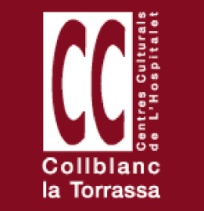 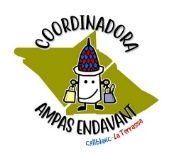 AUTOREDAT / CATEGORIATÍTOLESCOLA/ ENTITATCONTACTECursosDibuix lliureColorejar plantillaAucaDibuix, Indret, edifici,monument històric de barriCòmicP0-P2P3-P4P5-12-34-5-6ESOBatxillerat i fins 25 anysEn familia i amicsExplica’m i dibuixa (*)